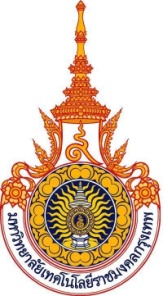 ใบเสนอชื่อบุคคลเข้ารับการสรรหาเป็นคณบดีคณะบริหารธุรกิจมหาวิทยาลัยเทคโนโลยีราชมงคลกรุงเทพ						                            วันที่................. เดือน ธันวาคม พ.ศ. ๒๕๖๔เรื่อง  การเสนอชื่อบุคคลเข้ารับการสรรหาเป็นคณบดีคณะบริหารธุรกิจเรียน  ประธานกรรมการสรรหาคณบดีคณะบริหารธุรกิจสิ่งที่ส่งมาด้วย 	 	๑. ใบสมัคร / ใบเสนอชื่อ เข้ารับการสรรหาคณบดี (แบบ คสค. ๔.๑ / ๔.๒) จำนวน ๑ ชุด                     พร้อมสำเนาซึ่งรับรองความถูกต้องแล้วทุกหน้าจำนวน ๕ ชุด 		๒. แบบ คสค. ๕ จำนวน ๑ ชุด พร้อมสำเนาซึ่งรับรองความถูกต้องแล้วทุกหน้า จำนวน ๕  ชุด		๓. รูปถ่ายสีหน้าตรงไม่สวมหมวกและไม่สวมแว่นตาดำ แต่งกายสุภาพ ขนาด ๔ x ๖ นิ้ว จำนวน ๑ รูป         โดยเขียนชื่อ-สกุล ด้านหลังรูป ซึ่งถ่ายมาแล้วไม่เกิน ๖ เดือน (ไม่รวมขอบขาวและไม่รับรูปสแกน)		๔. เอกสารรวบรวมผลงาน วิสัยทัศน์ นโยบาย แผนบริหารจัดการ และแผนพัฒนา คณะบริหารธุรกิจของผู้สมัคร จำนวน ๑ ชุด พร้อมสำเนาซึ่งรับรองความถูกต้องแล้วทุกหน้า จำนวน ๕ ชุด โดยนำส่งพร้อมใบสมัครและใส่ซองปิดผนึก           	 	๕. เอกสารประกอบอื่นๆ (ถ้ามี)  จำนวน ๑ ชุด   พร้อมรับรองสำเนา จำนวน ๕ ชุด โปรดระบุ   			๕.๑  …………………………………………..……………………………………………………………… 		๕.๒  …………………………………………..……………………………………………………………… 	ตามประกาศคณะกรรมการสรรหาคณบดีคณะบริหารธุรกิจ มหาวิทยาลัยเทคโนโลยีราชมงคลกรุงเทพ เรื่อง กระบวนการสรรหาผู้สมควรดำรงตำแหน่งคณบดีคณะบริหารธุรกิจ มหาวิทยาลัยเทคโนโลยีราชมงคลกรุงเทพ           ลงวันที่  ๙  ธันวาคม  ๒๕๖๔  กำหนดให้ผู้มีคุณสมบัติตามข้อบังคับมหาวิทยาลัยเทคโนโลยีราชมงคลกรุงเทพ                   ว่าด้วยการสรรหาคณบดี พ.ศ. ๒๕๕๖ ยื่นใบสมัครในระหว่างวันที่ ๑๓ – ๒๑ ธันวาคม  ๒๕๖๔ นั้น	ข้าพเจ้า...................................................... ตำแหน่ง.................................................. ได้พิจารณาแล้ว เห็นสมควรเสนอชื่อ......................................................... ตำแหน่ง..................................................เป็นบุคคลที่สมควรเข้ารับการสรรหาให้เป็นคณบดีคณะบริหารธุรกิจ มหาวิทยาลัยเทคโนโลยีราชมงคลกรุงเทพ	พร้อมนี้ ข้าพเจ้าได้แนบเอกสารตามสิ่งที่ส่งมาด้วยหมายเลข .............. ถึง .............. และรายนามผู้รับรองมาเพื่อประกอบการพิจารณาด้วยแล้ว	จึงเรียนมาเพื่อโปรดพิจารณา	ลงชื่อ............................................................................							(.......................................................................)   ตำแหน่ง ......................................................................ผู้เสนอชื่อผู้สมควรดำรงตำแหน่งคณบดีคณะบริหารธุรกิจ- ๒ - รายนามผู้รับรองผู้สมควรดำรงตำแหน่งคณบดีคณะบริหารธุรกิจ (จำนวนไม่น้อยกว่า ๕ คน)ลงชื่อ.................................................................................	ลงชื่อ.................................................................................      (.............................................................................)		       (.............................................................................)ตำแหน่ง............................................................................	ตำแหน่ง............................................................................ลงชื่อ.................................................................................	ลงชื่อ.................................................................................      (.............................................................................)		       (.............................................................................)ตำแหน่ง............................................................................	ตำแหน่ง............................................................................ลงชื่อ.................................................................................	ลงชื่อ.................................................................................      (.............................................................................)		       (.............................................................................)ตำแหน่ง............................................................................	ตำแหน่ง............................................................................ลงชื่อ.................................................................................	ลงชื่อ.................................................................................      (.............................................................................)		       (.............................................................................)ตำแหน่ง............................................................................	ตำแหน่ง............................................................................ผู้ได้รับการเสนอชื่อแสดงความยินยอมให้เสนอชื่อเพื่อเข้ารับการสรรหาเป็นคณบดีคณะบริหารธุรกิจ	ข้าพเจ้า ..................................................................... ตำแหน่ง...........................................................ได้พิจารณาแล้วยินยอมให้เสนอชื่อข้าพเจ้าเข้ารับการสรรหาเป็นคณบดีคณะบริหารธุรกิจ มหาวิทยาลัยเทคโนโลยีราชมงคลกรุงเทพ	ข้าพเจ้าได้รับเงื่อนไขและเข้าใจในข้อบังคับและการสมัครเข้ารับการสรรหา เพื่อดำรงตำแหน่งคณบดี                    คณะบริหารธุรกิจ มหาวิทยาลัยเทคโนโลยีราชมงคลกรุงเทพ ตลอดจนได้ส่งเอกสารการสมัครตามข้อบังคับมหาวิทยาลัยเทคโนโลยีราชมงคลกรุงเทพ ว่าด้วยการสรรหาคณบดี พ.ศ. ๒๕๕๖ ไว้อย่างถูกต้องและครบถ้วน และข้าพเจ้าขอรับรองว่าข้าพเจ้าเป็นผู้มีคุณสมบัติตามประกาศคณะกรรมการสรรหาคณบดีคณะบริหารธุรกิจ เรื่อง คุณสมบัติของคณบดี                  คณะบริหารธุรกิจ (แบบ คสค. ๓)  โดยมีคุณสมบัติตามข้อ (ก) และไม่มีลักษณะต้องห้ามตามข้อ (ข) 	ลงชื่อ............................................................................							(.......................................................................)                                                              ผู้ได้รับการเสนอชื่อเป็นผู้สมควรดำรงตำแหน่งคณบดีคณะบริหารธุรกิจ- ๓ - หมายเหตุ 	๑. ให้ผู้เสนอชื่อผู้สมควรดำรงตำแหน่งคณบดีคณะบริหารธุรกิจยื่นใบสมัครพร้อมเอกสารที่เกี่ยวข้องตามแบบฟอร์มที่คณะกรรมการสรรหากำหนดด้วยตนเอง ระหว่างวันที่ ๒๑ – ๒๙  ธันวาคม  ๒๕๖๔  เวลา ๐๙.๐๐ – ๑๒.๐๐ น.                                           และเวลา ๑๓.๐๐ – ๑๖.๐๐ น.  ณ กองบริหารงานบุคคล อาคาร ๓๖ ชั้น ๔  มหาวิทยาลัยเทคโนโลยีราชมงคลกรุงเทพ              	๒. เอกสารของผู้สมัครที่ยื่นมาพร้อมใบเสนอชื่อบุคคลเข้ารับการสรรหาเป็นคณบดีคณะบริหารธุรกิจ คณะกรรมการสรรหาจะเก็บไว้เป็นหลักฐานเป็นเวลา ๑ ปี นับจากวันประกาศผลการสรรหาผู้สมควรดำรงตำแหน่ง     คณบดีคณะบริหารธุรกิจ